Publicado en Madrid el 26/06/2023 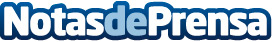 Toldos Lima sorprende a sus usuarios y revoluciona el mercado con una gran caída de preciosToldos Lima ha revolucionado el mercado al lanzar un descuento del 20% en todos sus toldos y pérgolas de lona durante la campaña de verano en Madrid. Con la llegada de esta estación, muchos usuarios buscan protegerse de la exposición solar mediante la instalación de toldos o pérgolas en sus hogares. No obstante, al dar el paso, se encuentran con precios desorbitados en comparación con el invierno y con varias semanas de espera para la instalaciónDatos de contacto:Toldos Lima633 08 16 16Nota de prensa publicada en: https://www.notasdeprensa.es/toldos-lima-sorprende-a-sus-usuarios-y Categorias: Madrid Jardín/Terraza Servicios Técnicos Hogar http://www.notasdeprensa.es